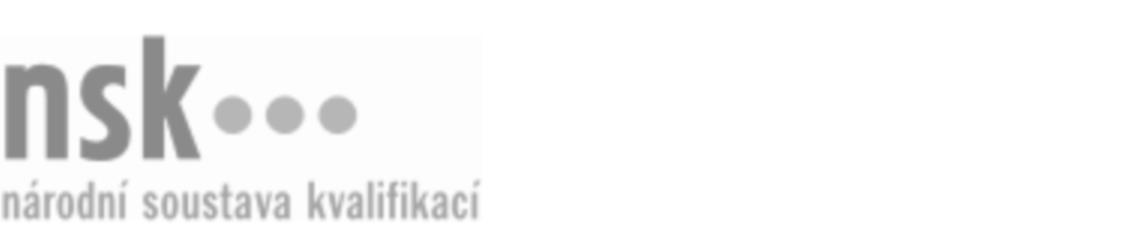 Autorizované osobyAutorizované osobyAutorizované osobyAutorizované osobyAutorizované osobyAutorizované osobyAutorizované osobyAutorizované osobySeřizovač/seřizovačka vstřikovacích lisů pro zpracování plastů (kód: 28-057-H) Seřizovač/seřizovačka vstřikovacích lisů pro zpracování plastů (kód: 28-057-H) Seřizovač/seřizovačka vstřikovacích lisů pro zpracování plastů (kód: 28-057-H) Seřizovač/seřizovačka vstřikovacích lisů pro zpracování plastů (kód: 28-057-H) Seřizovač/seřizovačka vstřikovacích lisů pro zpracování plastů (kód: 28-057-H) Seřizovač/seřizovačka vstřikovacích lisů pro zpracování plastů (kód: 28-057-H) Seřizovač/seřizovačka vstřikovacích lisů pro zpracování plastů (kód: 28-057-H) Seřizovač/seřizovačka vstřikovacích lisů pro zpracování plastů (kód: 28-057-H) Autorizující orgán:Autorizující orgán:Ministerstvo průmyslu a obchoduMinisterstvo průmyslu a obchoduMinisterstvo průmyslu a obchoduMinisterstvo průmyslu a obchoduMinisterstvo průmyslu a obchoduMinisterstvo průmyslu a obchoduMinisterstvo průmyslu a obchoduMinisterstvo průmyslu a obchoduMinisterstvo průmyslu a obchoduMinisterstvo průmyslu a obchoduMinisterstvo průmyslu a obchoduMinisterstvo průmyslu a obchoduSkupina oborů:Skupina oborů:Technická chemie a chemie silikátů (kód: 28)Technická chemie a chemie silikátů (kód: 28)Technická chemie a chemie silikátů (kód: 28)Technická chemie a chemie silikátů (kód: 28)Technická chemie a chemie silikátů (kód: 28)Technická chemie a chemie silikátů (kód: 28)Povolání:Povolání:Operátor gumárenské a plastikářské výrobyOperátor gumárenské a plastikářské výrobyOperátor gumárenské a plastikářské výrobyOperátor gumárenské a plastikářské výrobyOperátor gumárenské a plastikářské výrobyOperátor gumárenské a plastikářské výrobyOperátor gumárenské a plastikářské výrobyOperátor gumárenské a plastikářské výrobyOperátor gumárenské a plastikářské výrobyOperátor gumárenské a plastikářské výrobyOperátor gumárenské a plastikářské výrobyOperátor gumárenské a plastikářské výrobyKvalifikační úroveň NSK - EQF:Kvalifikační úroveň NSK - EQF:333333Platnost standarduPlatnost standarduPlatnost standarduPlatnost standarduPlatnost standarduPlatnost standarduPlatnost standarduPlatnost standarduStandard je platný od: 21.10.2022Standard je platný od: 21.10.2022Standard je platný od: 21.10.2022Standard je platný od: 21.10.2022Standard je platný od: 21.10.2022Standard je platný od: 21.10.2022Standard je platný od: 21.10.2022Standard je platný od: 21.10.2022Seřizovač/seřizovačka vstřikovacích lisů pro zpracování plastů,  29.03.2024 0:28:34Seřizovač/seřizovačka vstřikovacích lisů pro zpracování plastů,  29.03.2024 0:28:34Seřizovač/seřizovačka vstřikovacích lisů pro zpracování plastů,  29.03.2024 0:28:34Seřizovač/seřizovačka vstřikovacích lisů pro zpracování plastů,  29.03.2024 0:28:34Seřizovač/seřizovačka vstřikovacích lisů pro zpracování plastů,  29.03.2024 0:28:34Strana 1 z 2Strana 1 z 2Autorizované osobyAutorizované osobyAutorizované osobyAutorizované osobyAutorizované osobyAutorizované osobyAutorizované osobyAutorizované osobyAutorizované osobyAutorizované osobyAutorizované osobyAutorizované osobyAutorizované osobyAutorizované osobyAutorizované osobyAutorizované osobyNázevNázevNázevNázevNázevNázevKontaktní adresaKontaktní adresa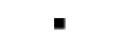 Gerresheimer Horsovsky Tyn spol. s.r.o.Gerresheimer Horsovsky Tyn spol. s.r.o.Gerresheimer Horsovsky Tyn spol. s.r.o.Gerresheimer Horsovsky Tyn spol. s.r.o.Gerresheimer Horsovsky Tyn spol. s.r.o.Zahradní 282, 34601 Horšovký TýnZahradní 282, 34601 Horšovký TýnGerresheimer Horsovsky Tyn spol. s.r.o.Gerresheimer Horsovsky Tyn spol. s.r.o.Gerresheimer Horsovsky Tyn spol. s.r.o.Gerresheimer Horsovsky Tyn spol. s.r.o.Gerresheimer Horsovsky Tyn spol. s.r.o.Zahradní 282, 34601 Horšovký TýnZahradní 282, 34601 Horšovký TýnZahradní 282, 34601 Horšovký TýnZahradní 282, 34601 Horšovký TýnLibeos, s.r.o.Libeos, s.r.o.Libeos, s.r.o.Libeos, s.r.o.Libeos, s.r.o.Kateřinská  147, 46014 LiberecKateřinská  147, 46014 LiberecLibeos, s.r.o.Libeos, s.r.o.Libeos, s.r.o.Libeos, s.r.o.Libeos, s.r.o.Kateřinská  147, 46014 LiberecKateřinská  147, 46014 LiberecSeřizovač/seřizovačka vstřikovacích lisů pro zpracování plastů,  29.03.2024 0:28:34Seřizovač/seřizovačka vstřikovacích lisů pro zpracování plastů,  29.03.2024 0:28:34Seřizovač/seřizovačka vstřikovacích lisů pro zpracování plastů,  29.03.2024 0:28:34Seřizovač/seřizovačka vstřikovacích lisů pro zpracování plastů,  29.03.2024 0:28:34Seřizovač/seřizovačka vstřikovacích lisů pro zpracování plastů,  29.03.2024 0:28:34Strana 2 z 2Strana 2 z 2